Частное дошкольное образовательное учреждение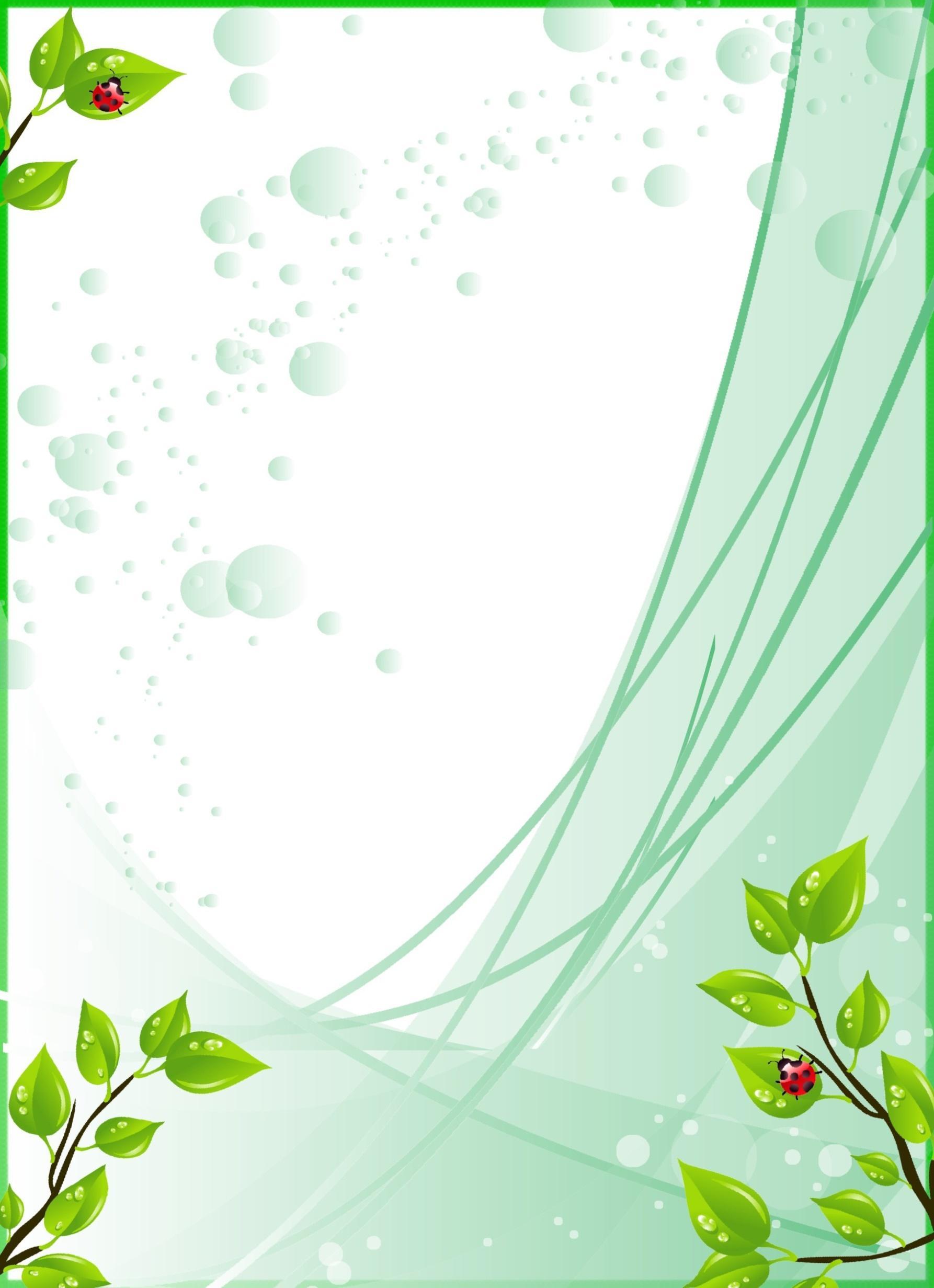  «Детский сад № 262 ОАО «РЖД»ПЕРСПЕКТИВНЫЙ  ПЛАН  РАБОТЫПО ЭКОЛОГИИ на 2019-2020 учебный годв  Детском  саду № 262 ОАО «РЖД»Цели:- повышение педагогического уровня;-  формирование положительного отношения к природе;- формирование экологических знаний у детей;- побуждать любить и беречь природу бережно распоряжаться её богатствами;- развитие свободного общения с детьми по поводу процесса и результатов продуктивной деятельности.Задачи:-Овладение методами экологического воспитания, совершенствование экологической пропаганды среди родителей;-Осуществление систематической работы с детьми;-Развивать познавательную активность в процессе ознакомления с окружающим.Ожидаемый результат  взаимодействия с детьми:-Должен знать и соблюдать элементарные правила поведения в природе (способе безопасного взаимодействия с растениями и животными)-Проявление  интереса, доброты к природным явлениям и объектам;-Помощь друг другу, бережное, доброжелательное отношение к природе.Формы и методы работы с родителями и детьми:-сотрудничество через консультации-беседы-совместное изготовление и приобретение дидактического материалаФОРМЫ - наблюдения-НОД-экскурсии-труд в природе-экологическая тропа-эксперименты и опыты-дидактические игры-проектыНАГЛЯДНЫЕ МАТЕРИАЛЫ:-целевые прогулки;-наблюдения;-показ сказок (педагогом, детьми);-рассматривание книжных иллюстраций, репродукций;-проведение дидактических игр- презентации по тематикеСЛОВЕСНЫЕ  МЕТОДЫ:-чтение литературных произведений;-беседы с элементами диалога, обобщающие рассказы воспитателя.Игровые методы:-проведение разнообразных игр (малоподвижных, сюжетно – ролевых, дидактических, игр - драматизаций и др.);-загадывание загадок;-проведение викторин, конкурсов, тематических вечеров.ПРАКТИЧЕСКИЕ МЕТОДЫ -организация продуктивной деятельности детей;-оформление гербария растений, плодов;-изготовление с детьми наглядных пособий.- изготовление картотек, лепбуков№Мероприятиесроки1Создание творческой группы по проведению мероприятий посвященных Году Экологии. Разработка и утверждение плана мероприятий по Году экологииавгуст-сентябрь2Размещение  мероприятий на официальном сайте детского садав течение года4Конкурс: «Лучший уголок природы группы»  февраль 2020г.5Участие  в международном творческом  детском конкурсе по экологии «Здоровье планеты? В моих руках!»февраль6Конкурс  чтения стихотворений о природе родного края, птицах, растениях и животныхмарт7Проведение экологических уроков с показом видео фильмов.в течение года8Изготовление буклетов об экологических опасностях, памяток: «Правила поведения в лесу», «Мусор земле не к лицу»июнь-сентябрь9Опытно-экспериментальная  деятельность по экологиив течение года10Фотоконкурс «Природы чудеса» Конкурс фоторабот, сделанных семьями воспитанников (оригинальные фотографии, фиксирующие красоту природы Дальнего Востока).сентябрь11.Участие в Краевом конкурсе «ЭКОЛИДЕР-2020»Октябрь-декабрь 2020